PERSEMBAHAN“Dia menciptakan langit tanpa penopang sebagaimana engkau lihat. Dia punmemancangkan gunung-gunung sebagai pengam dan penyeimbang di permukaan bumi ini, agar kamu tidak mengalami bahaya, lalu dikembangbiakkan-Nya bermacam-macam jenis makhluk bergerak dan diturunkan-Nya hujan dari langit, lalu Kami tumbuhkan di muka bumi ini segala macam tumbuh-tumbuhan yang baik” (Qur’an Surat Luqman : 10).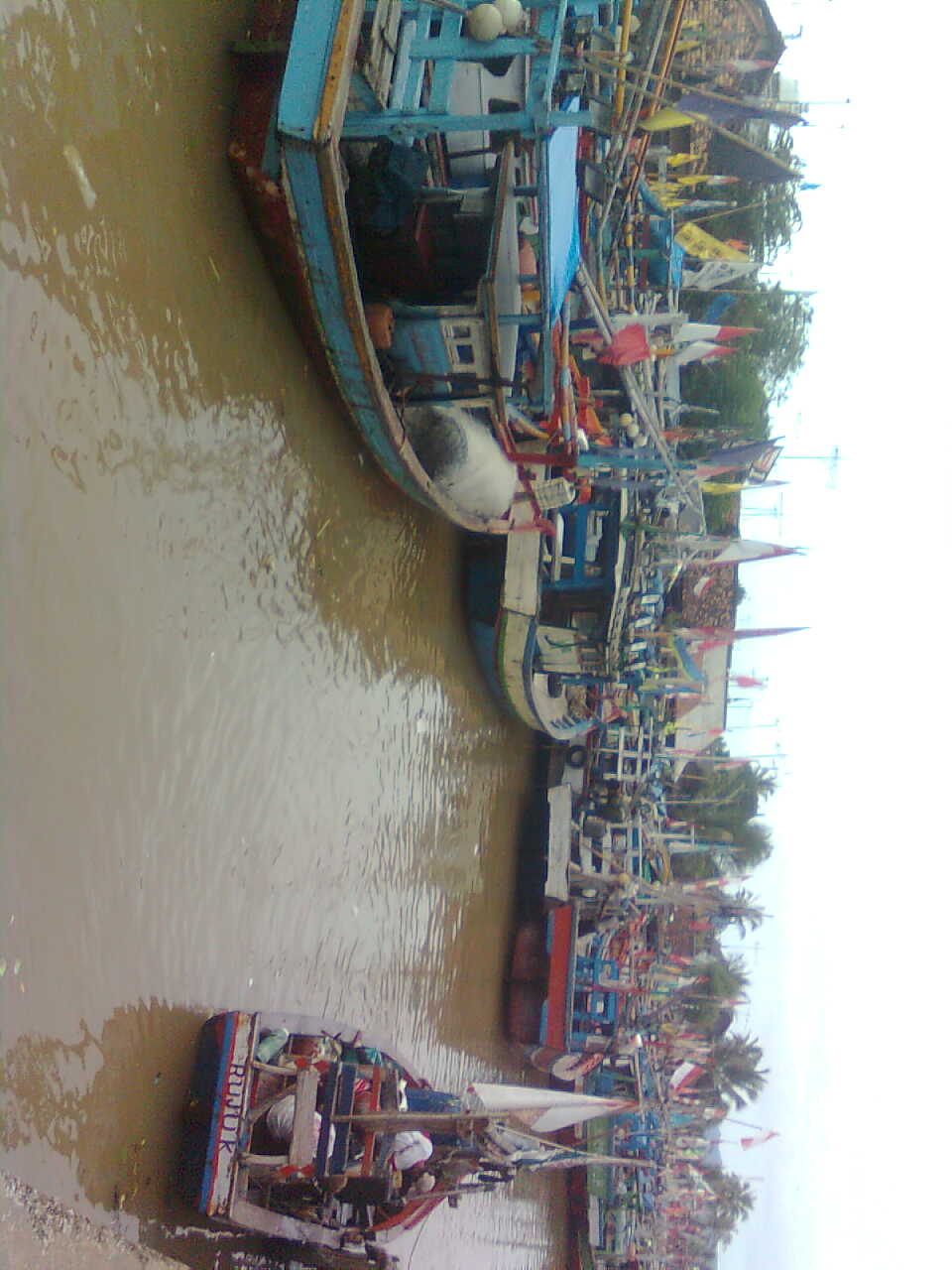 “Inilah ciptaan Tuhan. Coba perlihatkan kepadaku, apa yang telah diciptakan oleh mereka yang menjadi pujaanmu di samping Allah itu. Sebenarnya orang yang durhaka itu berada dalam kesesatan yang nyata” (Qur’an Surat Luqman : 11).Persembahan sederhana untuk :Seluruh Keluarga besar Islah Supendi di MenesKeluarga besar bapak Mukhsin.alm. di MontorKeluarga besar Khadis di Cimedang MenesAa asep, Tegar, dan teh Ismu   